Форма бланка утверждена Решением МС МО «Купчино» от 24.10.2019 № 14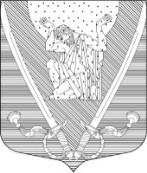 МУНИЦИПАЛЬНЫЙ СОВЕТвнутригородского муниципального образования Санкт-Петербургамуниципальный округ Купчино6 СОЗЫВ (2019-2024 г.г.)192212, Санкт-Петербург, ул. Будапештская, дом №19, корп.№1; тел. (812) 7030410, e-mail: mocupсh@gmail.com.Р Е Ш Е Н И Е  № 2326.11.2021	Санкт-Петербург«О согласовании новой редакции муниципальных программ внутригородского муниципального образования Санкт-Петербурга муниципальный округ Купчино на 2021 год»В соответствии с Бюджетным Кодексом Российской Федерации, Положением о бюджетном процессе во внутригородском муниципальном образовании Санкт-Петербурга муниципальный округ Купчино, Уставом внутригородского муниципального образования Санкт-Петербурга муниципальный округ «Купчино»,Муниципальный  Совет    Р  Е  Ш  И  Л:Согласовать новую редакцию следующих муниципальных программ внутригородского муниципального образования Санкт-Петербурга муниципальный округ Купчино на 2021 год: «по организации и проведению местных и участию в организации и проведении городских праздничных и иных зрелищных мероприятий, а также мероприятий по сохранению и развитию местных традиций и обрядов МО Купчино на 2021 год» (Приложение № 1);«по организации и проведению досуговых мероприятий для жителей внутригородского муниципального образования Санкт-Петербурга муниципальный округ Купчино в 2021 году» (Приложение № 2); «учреждение печатного средства массовой информации для опубликования муниципальных правовых актов, обсуждения проектов муниципальных правовых актов по вопросам местного значения, доведения до сведения жителей муниципального образования официальной информации о социально-экономическом и культурном развитии муниципального образования, о развитии его общественной инфраструктуры и иной официальной информации на 2021 год» (Приложение № 3);«Гражданская оборона. Совершенствование и развитие гражданской обороны, защиты населения и территорий от чрезвычайных ситуаций природного и техногенного характера на территории муниципального образования Купчино в 2021 году» (Приложение № 4);«проведения работ по военно-патриотическому воспитанию граждан из числа жителей внутригородского муниципального образования Санкт-Петербурга муниципальный округ Купчино в 2021 году» (Приложение № 5);«по обеспечению условий для развития на территории муниципального образования Купчино физической культуры и массового спорта, организация и проведение официальных физкультурных мероприятий, физкультурно-оздоровительных мероприятий и спортивных мероприятий муниципального образования Купчино в 2021 году» (Приложение № 6);«мероприятий по благоустройству территории внутригородского муниципального образования Санкт-Петербурга муниципальный округ «Купчино» в 2021 году» (Приложение № 7).2. Обнародовать настоящее решение в соответствии со статьей 42 Устава МО «Купчино».3. Настоящее решение вступает в силу c момента официального опубликования.4. Контроль за исполнением решения возложить на Главу муниципального образования А.В. Пониматкина.Глава муниципального образованияПредседатель Муниципального Совета                                            А.В. Пониматкин